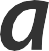 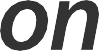 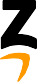 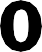 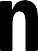 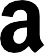 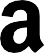 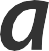 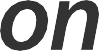 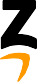 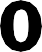 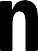 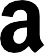 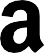 CONFIRMATION LETTERLetter Date:  	To: Payoneer Inc.I/we, the undersigned, confirm that the following are my/our Amazon registered seller details as they appear on Amazon Seller Central:Together with this Confirmation Letter, I am providing you with a true copy of my ID document (valid passport or other government-issued document). If we are an incorporated entity, we are providing you with a true copy of our Certificate of Incorporation.I/we agree and acknowledge that Payoneer will be relying on the above information and this    confirmation in the future, including in connection with the issuing of Account Statements for Amazon.Payoneer Account Holder Name:   	Contact Person Name:   	Signature and, if relevant, corporate stamp:   	Seller Name	(Amazon Registered Owner/Company Name):Seller Address:Seller City/town:Seller Postal/Zip Code:Seller Country:Seller Email: